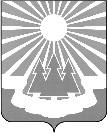 Администрация
муниципального образования «Светогорское городское поселение» Выборгского района Ленинградской областиПОСТАНОВЛЕНИЕОб утверждении Порядка разработки, обсуждения с заинтересованными лицами 
и утверждения дизайн -проектов благоустройства дворовых и общественных территорий, включаемых в муниципальную программу «Формирование комфортной городской среды» 
на территории МО «Светогорское городское поселение»В соответствии с Федеральным законом от 06.10.2003 №131-ФЗ «Об общих принципах организации местного самоуправления в Российской Федерации», постановлением Правительства РФ от 10.02.2017 №169 «Об утверждении правил предоставления и распределения субсидий из федерального бюджета бюджетам субъектов РФ на поддержку государственных программ субъектов РФ и муниципальных программ формирования современной городской среды», Уставом МО «Светогорское городское поселение», в целях информирования граждан и организаций о разработанном проекте муниципальной программы «Формирование комфортной городской среды на территории МО «Светогорское городское поселение», администрация МО «Светогорское городское поселение»П О С Т А Н О В Л Я Е Т:1. Утвердить Порядок разработки, обсуждения с заинтересованными лицами 
и утверждения дизайн - проектов благоустройства дворовых и общественных территорий, включаемых в муниципальную программу «Формирование комфортной городской среды на территории МО «Светогорское городское поселение» согласно приложению.2. Опубликовать настоящее постановление в газете «Вуокса» и разместить 
на официальном сайте МО «Светогорское городское поселение» www.mo-svetogorsk.ru.3. Контроль за исполнением настоящего постановления возложить на заместителя главы администрации Ренжина А.А.Глава администрации								С.В. ДавыдовИсполнитель: 	Андреева Л.А.Согласовано: 	Ренжин А.А. 	Конева Т.В.	Андреева Л.А.	Цурко А.А.Разослано: дело, структурные подразделения администрации, пресс-центр «Вуокса», сайтПриложение к постановлению администрацииМО «Светогорское городское поселение»От ..2017 № Порядок разработки, обсуждения с заинтересованными лицами и утверждения дизайн - проектов благоустройства дворовых и общественных территорий, включаемых 
в муниципальную программу «Формирование комфортной городской среды» 
на территории МО «Светогорское городское поселение» 1. Общие положения1.1. Настоящий Порядок регламентирует процедуру разработки, обсуждения и согласования заинтересованными лицами дизайн - проекта благоустройства дворовых территорий многоквартирных домов и общественных территорий, расположенных на территории муниципального образования «Светогорское городское поселение» Выборгского района Ленинградской области, а также их утверждение в рамках реализации муниципальной программы (далее – Порядок) в соответствии с постановлениями администрации от .2017 № и от .2017. №1.2. Для целей Порядка применяются следующие понятия:1.2.1. дворовая территория - совокупность территорий, прилегающих к многоквартирным домам, с расположенными на них объектами, предназначенными для обслуживания и эксплуатации таких домов, и элементами благоустройства этих территорий, в том числе парковками (парковочными местами), тротуарами и автомобильными дорогами, включая автомобильные дороги, образующие проезды к территориям, прилегающим к многоквартирным домам;1.2.2. общественная территория или территория общего пользования – площадь, парк, сквер, набережная, пешеходная зона, площадка для отдыха и досуга горожан, детская площадка, спортивная площадка и другое;1.2.3 заинтересованные лица - собственники помещений в многоквартирных домах, собственники иных зданий и сооружений, расположенных в границах дворовой территории, подлежащей благоустройству; а также жители МО «Светогорское городское поселение» 
в отношении общественных территорий;1.2.4. уполномоченное лицо – лицо, которое вправе действовать от имени собственников многоквартирного дома.1.3. Дизайн-проект разрабатывается в отношении дворовых территорий и общественных территорий, прошедших отбор, включенных в муниципальную программу «Формирование комфортной городское среды» МО «Светогорское городское поселение», исходя из даты представления предложений заинтересованных лиц в пределах выделенных лимитов бюджетных ассигнований. 1.4. В случае совместной заявки заинтересованных лиц, проживающих в многоквартирных домах, имеющих общую дворовую территорию, дизайн - проект разрабатывается на общую дворовую территорию.1.5. Под дизайн - проектом понимается графический и текстовый материал, включающий 
в себя визуализированное изображение дворовой территории или территории общего пользования, с планировочной схемой, фото фиксацией существующего положения, с описанием работ 
и мероприятий, предлагаемых к выполнению (далее – дизайн - проект).Содержание дизайн - проекта зависит от вида и состава планируемых работ. Дизайн-проект может содержать изображение дворовой территории или территории общего пользования 
с отображением текстового и визуального описания проекта благоустройства и техническому оснащению площадок, исходя из минимального и дополнительного перечней работ, с описанием работ и мероприятий, предлагаемых к выполнению.Дизайн-проект должен содержать проектно-сметную документацию или сметный расчет стоимости работ, исходя из единичных расценок.2. Разработка дизайн - проектов2.1. Разработка дизайн - проекта в отношении дворовых территорий многоквартирных домов и общественных территорий осуществляется в соответствии с Правилами внешнего благоустройства территорий МО «Светогорское городское поселение», требованиями Градостроительного кодекса, действующими строительными, санитарными и иными нормами 
и правилами, минимальными расчетами показателей допустимого уровня обеспеченности объектами благоустройства территорий, также необходимости технической, пространственной 
и информационной доступности зданий, сооружений, дворовых и общественных территорий для инвалидов и других маломобильных групп населения.2.2. Разработка дизайн - проекта в отношении дворовых территорий многоквартирных домов и общественных территорий осуществляется разработчиками в течение десяти дней со дня включения дворовой территории в муниципальную программу «Повышение уровня благоустройства населенных пунктов МО «Светогорское городское поселение» муниципального образования «Светогорское городское поселение» Выборгского района Ленинградской области.2.3. Разработка дизайн - проекта благоустройства дворовой территории и территории общего пользования может быть обеспечена заинтересованными лицами, указанными в п. 1.2.3 настоящего порядка.2.4.Разработка дизайн - проекта включает следующие стадии:- осмотр дворовых территорий и общественных территорий, предлагаемых 
к благоустройству, с участием представителя отдела городского хозяйства администрации 
МО «Светогорское городское поселение;- разработка дизайн – проекта дворовых территорий и общественной территорий, включенных в муниципальную программу «Формирование комфортной городской среды»;- обсуждение и согласование дизайн - проекта благоустройства дворовых территорий 
и территории общего пользования с представителем заинтересованных лиц;- утверждение дизайн - проекта.3. Обсуждение, согласование и утверждение дизайн - проекта дворовых территорий3.1. В целях обсуждения, согласования и утверждения дизайн - проекта благоустройства дворовой территории многоквартирного дома, администрация МО «Светогорское городское поселение» уведомляет уполномоченное лицо, которое вправе действовать в интересах всех собственников помещений в многоквартирном доме, дворовая территория которого включена 
в адресный перечень дворовых территорий муниципальной программы «Формирование комфортной городской среды» (далее – уполномоченное лицо), о готовности дизайн - проекта 
в течение одного рабочего дня со дня изготовления дизайн - проекта. 3.2. Уполномоченное лицо обеспечивает обсуждение, согласование дизайн - проекта благоустройства дворовой территории многоквартирного дома с заинтересованными лицами. Согласование уполномоченными лицами не должно превышать трех дней. 3.3. Согласованный дизайн-проект благоустройства дворовой территории многоквартирного дома передается уполномоченным лицом в администрацию МО «Светогорское городское поселение» в течение двух рабочих дней на утверждение.	3.4. Дизайн-проект на благоустройство дворовой территории утверждается главой администрации МО «Светогорское городское поселение» в течение двух дней.4. Обсуждение, согласование и утверждение дизайн - проекта общественной территории	4.1. В целях обсуждения, согласования и утверждения дизайн - проекта благоустройства территории общего пользования, администрация муниципального образования «Светогорское городское поселение» Выборгского района Ленинградской области обеспечивает информирование заинтересованных лиц, о времени, месте и сроках согласования дизайн - проекта благоустройства общественной территории путем размещения необходимой информации на официальном сайте муниципального образования в разделе «Формирование комфортной городской среды».4.2. В целях подготовки проведения общественных обсуждений администрация 
МО «Светогорское городское поселение» размещает на официальном сайте в сети Интернет разработанный дизайн-проект благоустройства общественной территории и информацию о приеме предложений от граждан с указанием сроках начала и окончания приема таких предложений, 
а также форму подачи предложения согласно приложению №1 к настоящему Порядку.4.3. Срок приема предложений от граждан должен составлять не менее десяти дней с даты начала приема предложений. Предложения принимаются в электронной форме по адресу: svetogorsk@mail.ru или на бумажном носителе по адресу: г. Светогорск, ул. Победы, д. 224.4. Поступившие предложения граждан подлежат обязательной регистрации в день поступления таких предложений. 4.5. Предложения, не соответствующие требованиям настоящего Порядка, поступившие 
по истечении срока, указанного в информационном сообщении о проведении общественного обсуждения, не рассматриваются.4.6. Общественное обсуждение дизайн - проекта благоустройства общественной территории осуществляется гражданами, проживающими на территории МО «Светогорское городское поселение», с учетом поступивших предложений. Информация о месте, времени общественных обсуждений размещается администрацией 
МО «Светогорское городское поселение» на официальном сайте муниципального образования 
и в газете «Вуокса» не менее чем за 3 рабочих дня до начала проведения общественных обсуждений.4.7. Общественные обсуждения дизайн - проекта благоустройства общественной территории организуются и проводятся администрацией МО «Светогорское городское поселение» в течение двух рабочих дней со дня окончания приема предложений.4.8. На общественных обсуждениях рассматриваются разработанные дизайн - проекты общественных территорий и поступившие к ним предложения в соответствии с приложением №1 
к настоящему порядку. 4.9. По итогам рассмотрения каждого из поступивших предложений на общественных слушаниях принимается решение о необходимости внесения изменений в дизайн-проект и (или) 
в проектно-сметную документацию либо об отклонении такого предложения путем голосования большинством голосов из присутствующих граждан.Дизайн-проект общественной территории, по которой предложений не поступило, либо предложения по который были отклонены, подлежит согласованию путем голосования большинством голосов из присутствующих граждан. 4.10. После проведения общественных обсуждений документы и результаты общественных обсуждений передаются в комиссию по обеспечению реализации муниципальной программы «Формирование комфортной городской среды» на территории МО «Светогорское городское поселение» (далее - Комиссия) для подведения итогов обсуждения и выбор дизайн - проекта либо для выработки рекомендаций по внесению изменений в дизайн-проект и (или) в проектно-сметную документацию. 4.11. Итоги общественных обсуждений и работы комиссии оформляется протоколами 
и размещаются на официальном сайте.4.12. Изменения в дизайн-проект вносятся разработчиками с учетом рекомендаций комиссии по результатам общественных обсуждений в течение двух рабочих дней и направляются на утверждение главе администрации «Светогорское городское поселение».4.13. Утверждение дизайн - проекта благоустройства территории общего пользования осуществляется главой администрации МО «Светогорское городское поселение» в течение двух дней после согласования дизайн - проекта по результатам общественного обсуждения или по итогам исполнения пункта 4.12 настоящего порядка.Приложение №1к Порядку ПРЕДЛОЖЕНИЯ И (ИЛИ) ДОПОЛНЕНИЯ К ДИЗАЙН-ПРОЕКТУ БЛАГОУСТРОЙСТВА ОБЩЕСТВЕННОЙ ТЕРРИТОРИИот _____________________________________________________________________________________,                                            (фамилия, имя и отчество (при наличии)) Место жительства: ___________________________________________________________________________,Дизайн - проект благоустройства общественной территории, в который предлагается внести изменения ____________________________________________________________________________________________________________________________________________________________________________Почтовый адрес ______________________________________________________ и (или) адрес электронной почты для связи <*> ___________________________.________________<*> заполняется при наличии сведений у инициатора.Даю согласие на обработку моих персональных данных в целях рассмотрения предложений и (или) дополнений к дизайн - проекту благоустройства общественной территории, расположенной в границах муниципального образования, в соответствии с действующим законодательством.
Подтверждаю достоверность представленной информации. Я предупрежден(а) об ответственности за представление ложных или неполных сведений. Настоящим во исполнение требований Федерального закона от 27.07.2006 №152-ФЗ «О персональных данных» даю свое согласие администрации и ее структурным подразделениям на обработку моих персональных данных, указанных в Предложении. С персональными данными может производиться автоматизированная и неавтоматизированная обработка.
_________ _______________________ _______________________________

 (дата)                                                  (подпись)                                                         (расшифровка подписи)№№ п/п Предложения и (или) дополнения к дизайн - проекту благоустройства общественной территорииОбоснование 1 2 3 